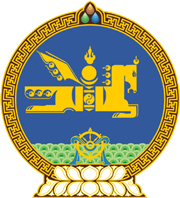 МОНГОЛ УЛСЫН ХУУЛЬ2022 оны 04 сарын 22 өдөр                                                                  Төрийн ордон, Улаанбаатар хотСОЁЛЫН ТУХАЙ ХУУЛЬД ӨӨРЧЛӨЛТ      ОРУУЛАХ ТУХАЙ1 дүгээр зүйл.Соёлын тухай хууль /Шинэчилсэн найруулга/-ийн 23 дугаар зүйлийн гарчиг, мөн зүйлийн 23.1 дэх хэсэг, 24 дүгээр зүйлийн гарчиг, мөн зүйлийн 24.1 дэх хэсэг, 30 дугаар зүйлийн 30.1, 30.2 дахь хэсэг, 37 дугаар зүйлийн 37.5 дахь хэсгийн “нийслэл, сум,” гэснийг “сум, нийслэл,” гэж, 39 дүгээр зүйлийн 39.11 дэх хэсгийн “Хурлын Тэргүүлэгчид” гэснийг “Хурал” гэж тус тус өөрчилсүгэй.   МОНГОЛ УЛСЫН ИХ ХУРЛЫН ДАРГА 				Г.ЗАНДАНШАТАР